МЫ  ИЗУЧАЕМ  ТЕМУ:«ОБУВЬ»Консультация для родителей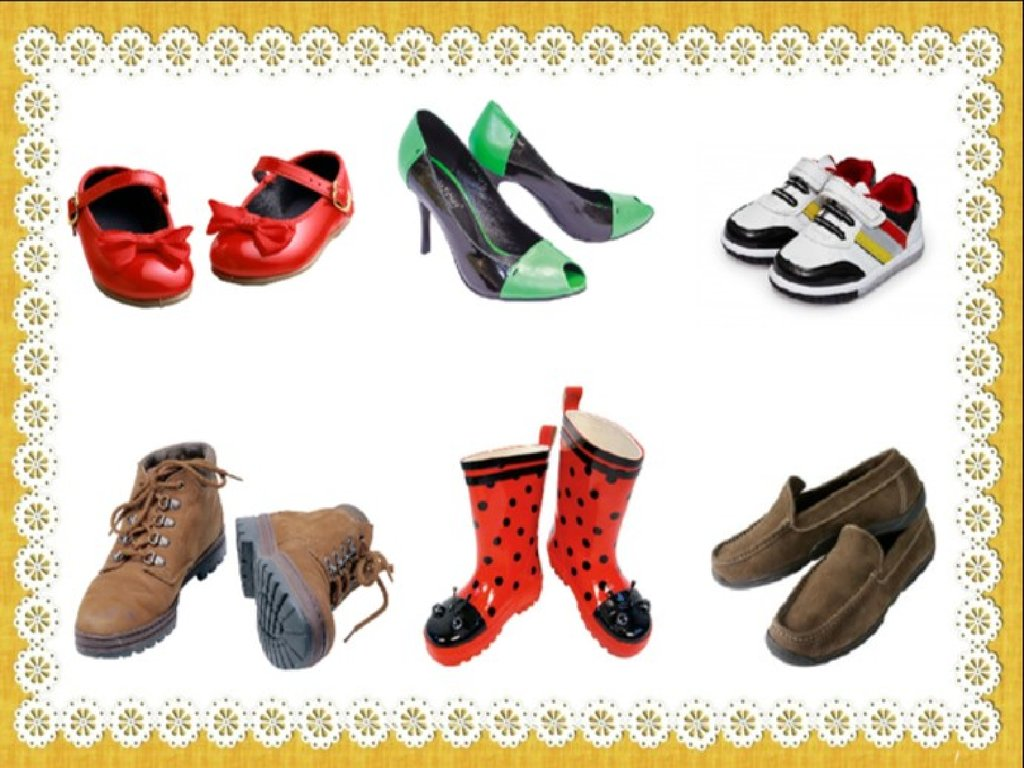 Родителям рекомендуется:1. Расскажите ребенку:-Зачем нужна обувь?-Какая бывает обувь?-Рассмотрите вместе с ребенком изображения обуви.2. Назвать одним словом:сапоги, валенки, ботинки, туфли, тапочки, кроссовки, чешки – это…3. Игра «Один - много»валенок –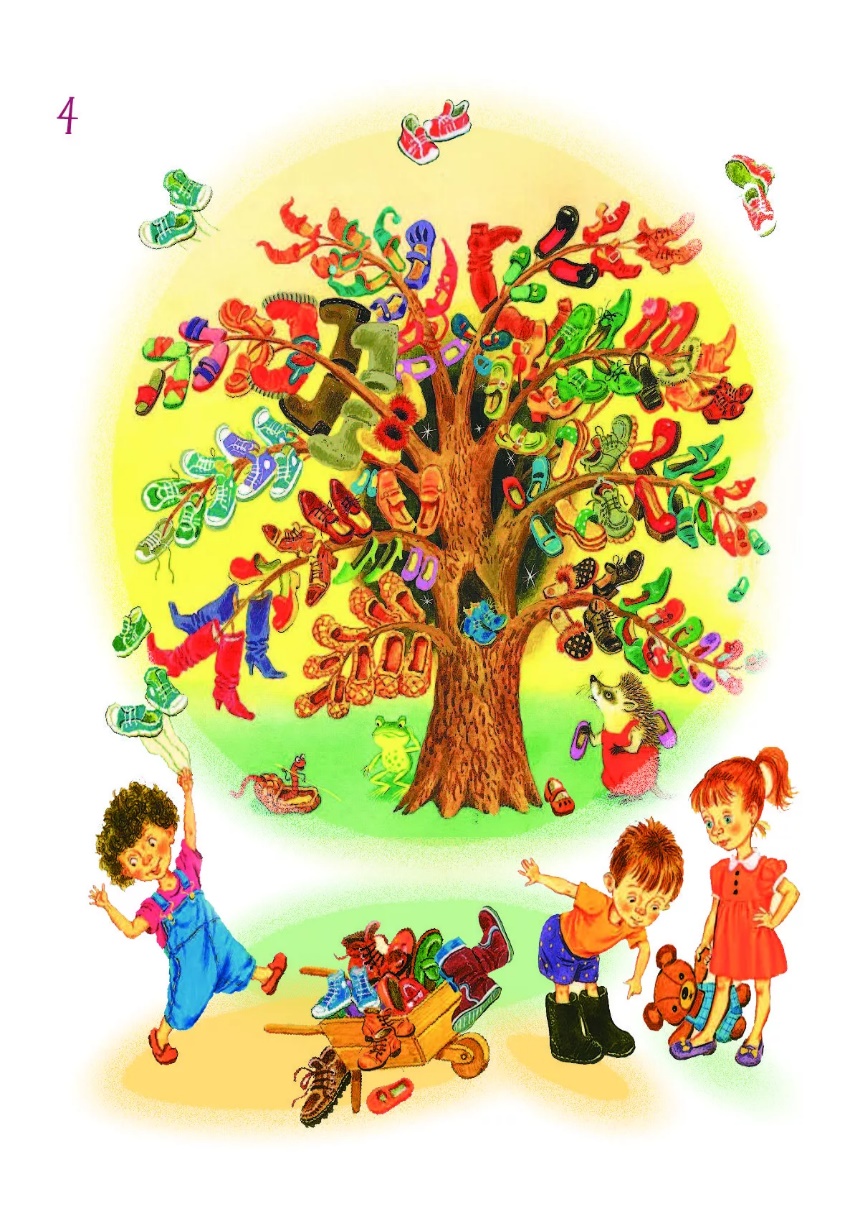 сапог –шнурок –туфля-ботинок- 4. Игра: «Назови ласково»Сапоги- Туфли-Ботинки-Тапки-5. Отгадай загадки:В них упрячешь две ноги -И в мороз гулять беги.(Валенки)Шлёпают по дому.С папой знакомы.С мамой знакомы.С киской знакомы,А на ногах у Ромы!(Тапочки)Если дождик — мы не тужим, —Бойко шлепаем по лужам.(Сапоги)